基本信息基本信息 更新时间：2024-05-07 22:24  更新时间：2024-05-07 22:24  更新时间：2024-05-07 22:24  更新时间：2024-05-07 22:24 姓    名姓    名王文波王文波年    龄24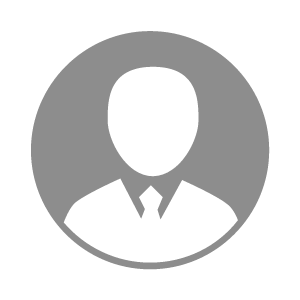 电    话电    话下载后可见下载后可见毕业院校江苏农牧科技职业学院邮    箱邮    箱下载后可见下载后可见学    历大专住    址住    址期望月薪5000-10000求职意向求职意向养羊技术员,人工授精技术员,胚胎移植技术员养羊技术员,人工授精技术员,胚胎移植技术员养羊技术员,人工授精技术员,胚胎移植技术员养羊技术员,人工授精技术员,胚胎移植技术员期望地区期望地区不限不限不限不限教育经历教育经历就读学校：江苏农牧科技职业学院 就读学校：江苏农牧科技职业学院 就读学校：江苏农牧科技职业学院 就读学校：江苏农牧科技职业学院 就读学校：江苏农牧科技职业学院 就读学校：江苏农牧科技职业学院 就读学校：江苏农牧科技职业学院 工作经历工作经历工作单位：江苏乾宝牧业有限公司 工作单位：江苏乾宝牧业有限公司 工作单位：江苏乾宝牧业有限公司 工作单位：江苏乾宝牧业有限公司 工作单位：江苏乾宝牧业有限公司 工作单位：江苏乾宝牧业有限公司 工作单位：江苏乾宝牧业有限公司 自我评价自我评价其他特长其他特长